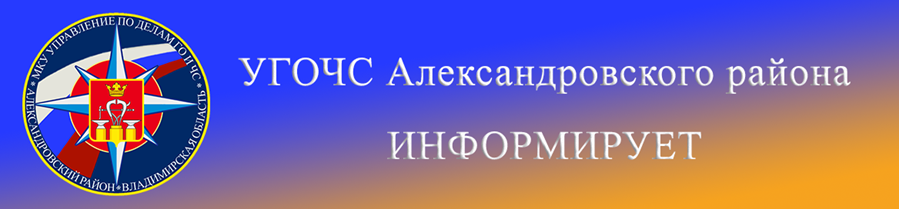 Правила пожарной безопасности для автомобилистовНаиболее частая причина возгораний в автомобиле – короткое замыкание электропроводки. 
           По статистике, чаще всего пожар начинается в отсеке двигателя, реже - в салоне автомобиля, в редких случаях - в элементах ходовой части автомобиля от трения, к примеру, когда во время движения заклинивает какой-либо подшипник или колесо.  
          Автомобиль сгорает дотла за несколько минут, в зависимости от обстоятельств. Причем, нередко это происходит на глазах самого владельца. От машины остается только почерневший железный остов и двигатель. 
Причиной возгорания может стать утечка топлива и прочих жидкостей. Известны случаи, когда машины загорались от капающего масла или даже тосола. Утечки возникают в местах соединений, горючая смесь попадает на разогретые детали двигателя, пары бензина вспыхивают от малейшей искры. Далее все зависит от расторопности водителя и наличия надежного огнетушителя под рукой. Что характерно, зимой автомобильных пожаров из-за утечки топлива фиксируется значительно больше, чем летом. 
         Очень часто машины горят из-за электронагревателей, используемых водителями для предпускового прогрева двигателя. Некоторые «умельцы» используют самодельные приборы, что конечно же недопустимо. У самоделок может оказаться обычный шнур от комнатного удлинителя. В морозы у них трескается изоляция, которая рано или поздно приводит к короткому замыканию и пожару. Некоторые водители используют нагреватели большой мощности, чтобы мотор быстрее прогрелся. Однако, это чревато перегревом и опять же возникновением пожара.  
           Настоятельно не рекомендуется заводить мотор с помощью паяльной лампы: ею греют картер двигателя либо открывают капот и прогревают воздух перед карбюратором, чтобы облегчить пуск двигателя. Пары бензина при этом могут очень легко воспламениться.  
           Непотушенная сигарета часто становится источником возгорания - в лучшем случае, останется только дырка в чехле на сиденье, в худшем — выгорит весь салон. Не стоит расслабляться и тем, у кого автомобиль работает на газе. Газовое оборудование, хоть и считается относительно безопасным, требует постоянного контроля и ухода за ним. Напоминаем номера телефонов экстренных служб Александровского района:                   112         (49244)  2-34-12 